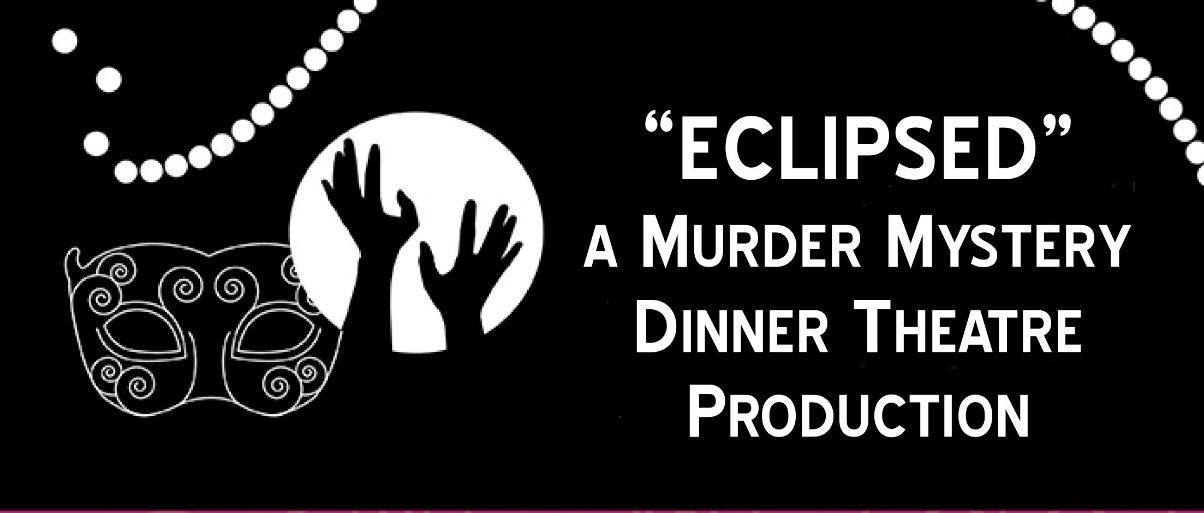 Please join us for our next Fundraiser on February 8, 2020 at 5:30 p.m.Place: American Legion Hall, 805 S. Main in TempletonCaterer: Chef CharlieTickets: $80 per person Includes dinner, a glass of wine (more available for purchase), auction, and an interactive murder mystery with professional and AAUW actorsTo benefit: Atascadero AAUW’s programs for women and girls, including college scholarships, Tech Trek, STEM Trek, etc.For more information and ticket purchases, text or call Janice Graham at 805-801-9071. Tickets go on sale November 13.